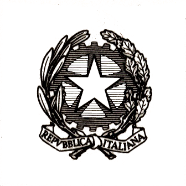 Ministero dell’istruzione e del meritoELEZIONI DEL CONSIGLIO SUPERIORE DELLA PUBBLICA ISTRUZIONEUFFICIO SCOLASTICO REGIONALE……………………………………………………………………………………………………V E R B A L EDEL NUCLEO ELETTORALE REGIONALE CON TABELLE RIASSUNTIVEDEI RISULTATI ELETTORALI DI COMPETENZA11 Il verbale viene redatto in UNICO originale, che viene depositato presso l’ufficio competente. Una copia deve essere inviata, tramite PEC con oggetto “Elezione del Consiglio Superiore della Pubblica Istruzione - Trasmissione del verbale delle operazioni di riassunzione dei voti”, attraverso gli uffici amministrativi, alla commissione elettorale centrale.OPERAZIONI DI RIASSUNZIONE DEI VOTI DI LISTA E DI PREFERENZA (Art. 34 O.M.)Nei giorni ………….….. del mese ..………..……..…… dell’anno …..…… presso la sede……………………………………………………………………………………….…..…………… si è riunito il nucleo regionale elettorale composto dai signori:COORDINATORE1. …………………………………………………………………………………………… COMPONENTI2. ……………………………………………………………………………………………3. ……………………………………………………………………………………………Alle operazioni di scrutinio sono presenti come rappresentanti di lista i Signori:	……………………………………………………………………………………………	……………………………………………………………………………………………	……………………………………………………………………………………………	……………………………………………………………………………………………	……………………………………………………………………………………………Il giorno ……………….….. del mese ..………..……..…… dell’anno ……… alle ore ……….il coordinatore ha rilevato il verbale con le tabelle riassuntive trasmesse, tramite PEC, dai nuclei elettorali provinciali.Il nucleo elettorale ha proceduto a riassumere i voti di lista e di preferenza di ogni singolo candidato.Alla conclusione delle operazioni di competenza avvenuta nel giorno	delmese ………………….. dell’anno …….. a partire dalle ore ……… sono predisposte leseguenti tabelle riassuntive con individuazione della cifra elettorale di ciascuna lista e la cifra individuale di ciascun candidato per ogni componente elettivaELABORAZIONE DELLE TABELLE RIASSUNTIVEINDIVIDUAZIONE DELLA CIFRA ELETTORALE DI CIASCUNA LISTA E DELLA CIFRA INDIVIDUALE DI CIASCUN CANDIDATO PER COMPONENTE ELETTIVAComponente elettiva:	2CHIUSURA E FIRMA DEL VERBALEUna copia del presente verbale viene depositato, presso l’ufficio amministrativo competente, insieme a tutti gli altri documenti raccolti, il tutto chiuso in appositi plichi distinti per componente elettiva.Il presente verbale, redatto in un unico esemplare, viene letto e, seduta stante, sottoscritto in ogni pagina e siglato nei punti di unione dei vari fogli dal coordinatore e dagli altri componenti.Il presente verbale viene chiuso alle ore ………. del giorno …………………..Coordinatore…………………………………….Componenti ……………………………………Componenti ……………………………………2 Utilizzare lo stesso format per tutte le altre liste della stessa componente elettiva e, poi, per le altre componenti elettive, se previste.LISTA ILISTA ILISTA ILISTA ICIFRA TOTALEELETTORALEMOTTONumerocandidatoNome e cognomeData nascitaCifraindividuale123CIFRA TOTALE ELETTORALECIFRA TOTALE ELETTORALECIFRA TOTALE ELETTORALECIFRA TOTALE ELETTORALE